Kortingsformulier medewerkers Business Club Leden 2017-2018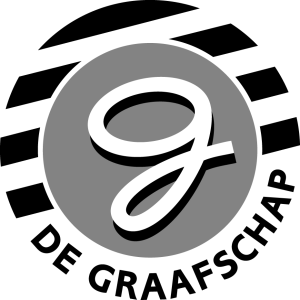 Alleen volledig ingevulde formulieren mét een kopie van een recente loonstrook worden in behandeling genomen.Bedrijfsnaam Business Club LidSeizoen ClubCard gegevens  (Alleen invullen indien bestaande SCC houder)PersoonsgegevensVoorwaardenBij SCC verlengingDit kortingsformulier en een kopie van een recente salarisstrook dient vóór 1 augustus a.s. in het bezit te zijn van Betaald Voetbal De Graafschap B.V. Na deze datum worden kortingsformulieren niet meer in behandeling genomen. Indien de verlenging al online of aan het stadion gedaan is, kan het kortingsformulier met recente loonstrook nog ingeleverd worden tot en met 31 juli en wordt het kortingsbedrag op het aangegeven rekeningnummer teruggestort.Bij nieuwe SCC aanvraagDit kortingsformulier met een kopie van een recente salarisstrook dient aan het aanvraagformulier geniet te worden. Het is niet mogelijk het kortingsformulier achteraf in te leveren.RetouradresBetaald Voetbal De Graafschap B.V.
Afdeling TicketingPostbus 249
7000 AE  DOETINCHEM1. Bedrijfsnaam:2. Adres:3. Relatienummer: 224. Tribunepositie:                  -                  -          5. Achternaam:6. Voorletters:7. Geboortedatum:8. Geslacht: M / V *9. Adres:9. Adres:10. Postcode en woonplaats:10. Postcode en woonplaats:* Doorhalen wat niet van toepassing is* Doorhalen wat niet van toepassing isRekeningnummer: ……………………………………………………………………………………………………………………………………………………Rekeningnummer: ……………………………………………………………………………………………………………………………………………………